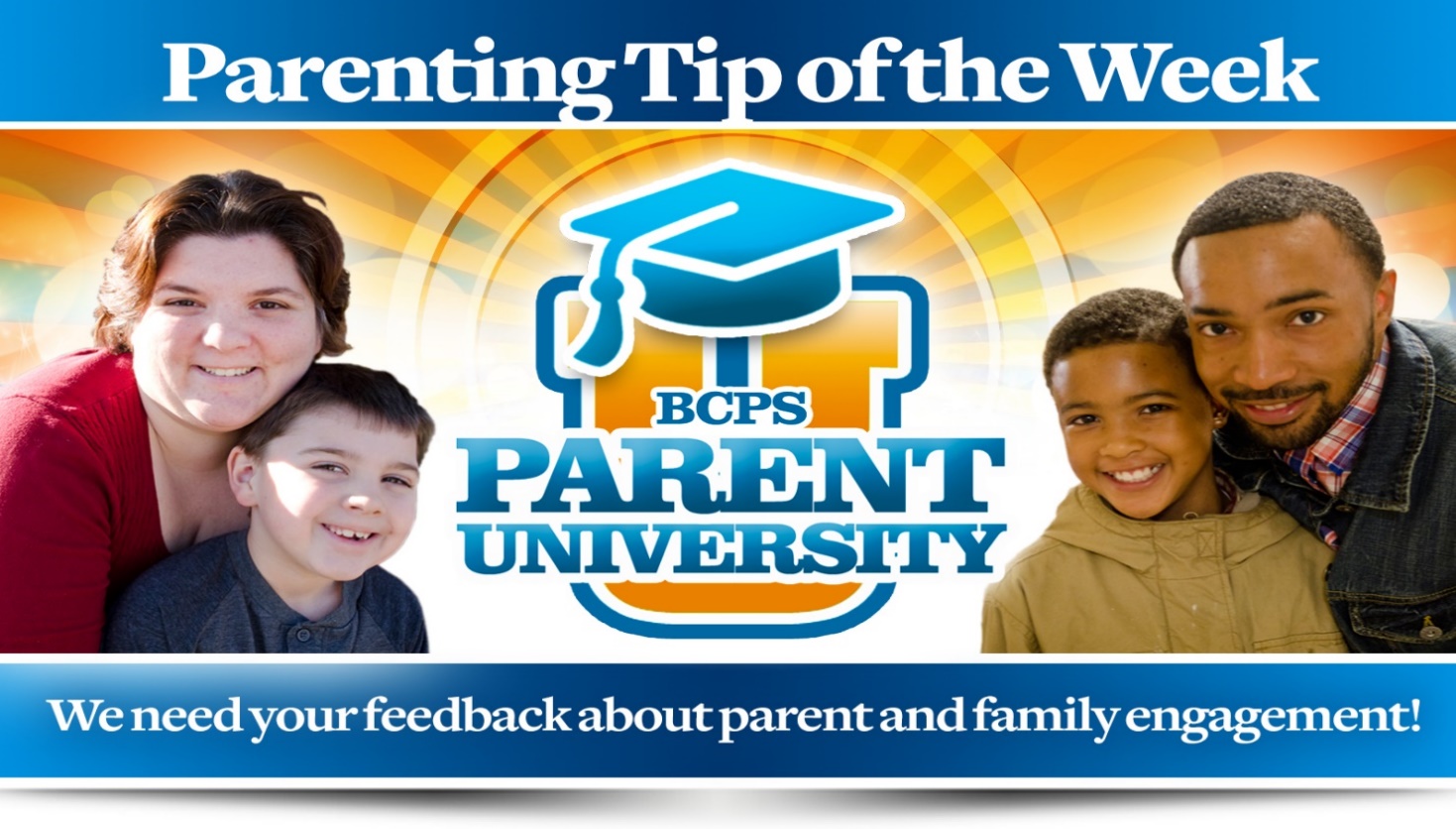 Parent and family engagement is an important touchstone for BCPS. First adopted in 1991, Board Policy 1270 discusses the value of parent and family engagement and its relation to student success. This fall, BCPS is reviewing Policy 1270 for any needed updates. We always welcome your feedback about the policy. Please visit one of the following events to share your comments or send them to parentu@bcps.org.Baltimore County Public Library -North Point Branch1716 Merritt Blvd. Dundalk, 21222October 10, 20184:30 – 5:30 p.m.PTA Fall Reception and Workshop  Loch Raven High School October 11, 20186:00 – 7:00 p.m. Milbrook Elementary School4300 Crest Hghts Road, 21215October 24, 20183:45 – 4:30 p.m.Glenmar Elementary9700 Community Drive, 21220October 25, 20183:45 – 4:30 p.m. Baltimore County Public SchoolsGreenwood Campus, Bldg. A6901 N. Charles Street, 21204November 1, 20184:30 – 5:30 p.m.